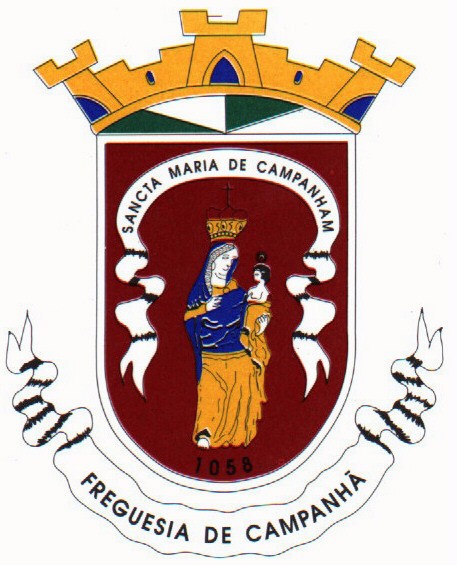 FICHA DE INSCRIÇÃO DA EQUIPANome da EquipaNome do AtletaNº IdentificaçãoNome do AtletaNº IdentificaçãoNome do AtletaNº IdentificaçãoNome do AtletaNº IdentificaçãoNome do AtletaNº IdentificaçãoNome do AtletaNº IdentificaçãoCapitãoDelegado da EquipaTelefone / MóvelE-Mail